Контрольная карта учащегося.Тема: "Электромагнетизм"Группа _________ Фамилия___________________________ Имя ___________Вариант 2Заполнить таблицу:Ответить на вопросы теста.Ваше мнение: достоин ли Н.Тесла того, чтобы его портрет был в учебнике физики.Какое из изобретений Теслы на вас произвело наибольшее впечатление?__________________________________________________________________________________________________________________________________________________________________________________________________________________________________________________________________________________________________________________________________________________________________________________________________________________________________________Физическое явлениеФизическое явлениеНазвание этого явления1Силы, с которыми проводники с током действуют друг на друга, называют………………2В пространстве окружающем токи, возникает ….3Основная характеристика магнитного поля ……4Явление возникновения электрического тока при изменении магнитного поля называют….5Формула силы Лоренца с расшифровкой ….6Если левую руку расположить так, чтобы четыре вытянутых пальца были направлены по току, то отогнуты на 900 большой палец покажет ……7Систему трёх сдвинутых  по фазе  друг относительно друга на 1/3 периода (j=120°) переменных токов  называют …….8 это соединение ...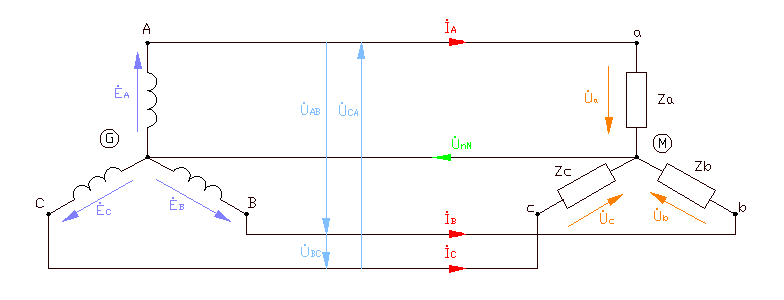 9Устройство, обеспечивающее преобразование механической энергии вращения коленчатого вала двигателя автомобиля в электрическую называют ….10Так как генератор автомобиля является трехфазным производителем энергии, поэтому статор имеет …….., соединенных ……..11Стальной вал с расположенными на нем двумя стальными втулками клювообразной формы называется …12Пакет, набранный из стальных листов, имеющий форму трубы называется ….13Устройство, поддерживающее напряжение бортовой сети автомобиля в заданных пределах при изменении электрической нагрузки называется …………..12345678910ОтветыОтветыДа(открытие, изобретение)Нет(обоснование)